FREELANCERPROFIL vonDipl. Ing. Daniel BoogaertsSenior IT Manager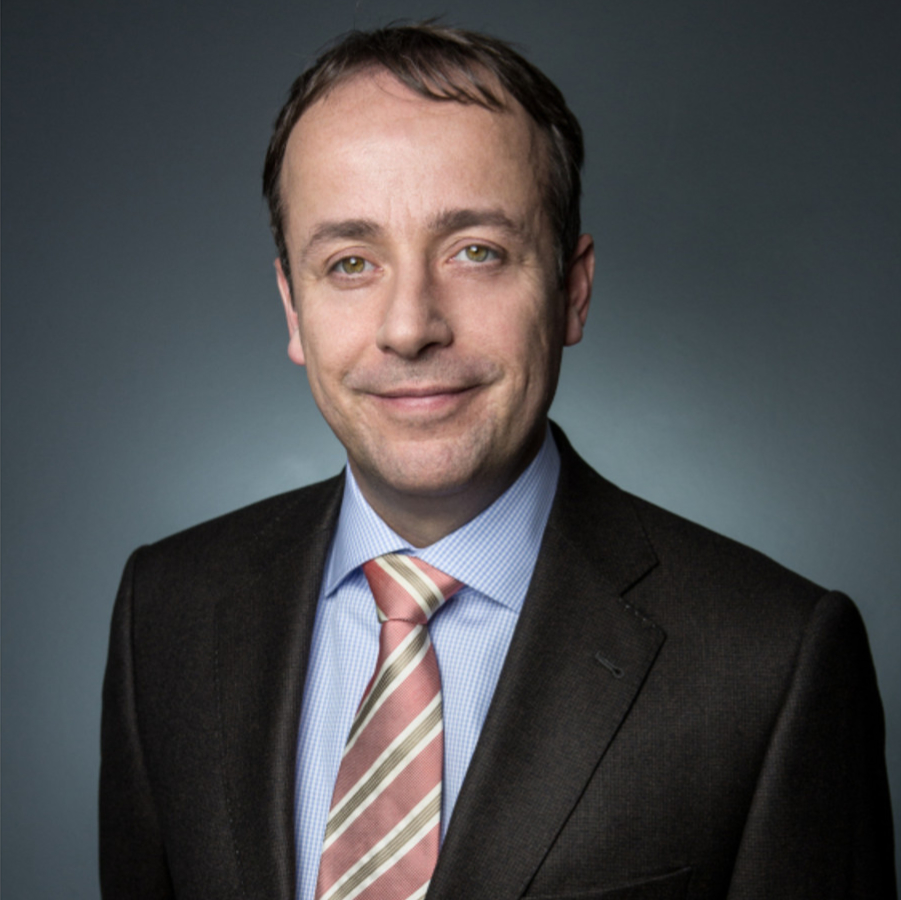 Stand: 23.04.2020BASISINFORMATIONEN / KURZÜBERBLICKPROJEKTLISTEBRANCHENERFAHRUNGREFERENZEN / ERFAHRUNGBASIS KOMPETENZENTOOLS KENNTNISSEMETHODEN KENNTNISSESOFTWARE ENTWICKLUNG KENNTNISSEPROJEKT DETAILSDetaillierte ProjektbeschreibungAnforderungsanalyse über das Gesamtvorhaben, Office 365 ProPlus einzuführen, mit den technischen Verantwortlichen folgender Fachbereiche: Active Directory, Office Basisanwendungen (zzgl. Access, Visio, Project, OneDrive), Software Verteilung, Software Paketierung, Textcenter, Lizenzmanagement, Datenschutz, Informationssicherheit, Betriebsrat.Planung und Dokumentation von EPICS und Userstories im Tool JIRA im Kontext Projektvorgehensmodell SCRUM mit anschließendem Kanban.Erarbeitung eines organisatorischen und technischen Prozesses für die jährlich wiederkehrende Aktualisierung von Office 365 ProPlus zur späteren Überführung in einen Evergreen Prozess.Evaluierung von Gruppenrichtlinien Einstellungen (Registry-Keys, Policies, GPPs) für die Office 365 ProPlus Basisanwendungen mit Hilfe des aktuellen Administrativen Templates für Office 365 ProPlus/ Office 2016.Abstimmung und Entscheidungsherbeiführung mit den Technischen Produktverantwortlichen für die Umsetzung der neuen Gruppenrichtlinien in der Abnahmeumgebung der SIGNAL IDUNA Gruppe.Abstimmung der Einstellungen mit dem Active Directory Team und Koordination der Abnahmen.Analyse der vorgenommenen Gruppenrichtlinieneinstellungen in zwei Gruppenrichtlinienobjekten (GPOs) gegen die Microsoft Security Baseline und den Center for Internet Security Benchmarks (CIS Benchmark).Erstellung eines Härtungskonzeptes (Argumentation der Delta Einstellungen bzw. der vorgenommenen Einstellungen, die nicht den Empfehlungen der Benchmarks bzw. Baseline entsprechen) für Office 365 ProPlus und Vorlage bei der Informationssicherheit und dem Datenschutz zur Abstimmung und Finalisierung.Erstellen, Abstimmen und Freigabe-Management von Gremiendokumenten (DSGVO (Verarbeitungsbeschreibung, Risikoeinschätzung, Härtungskonzept, Löschkonzept, …), Informationssicherheit, Betriebsdokumentation, Evergreen Prozess, Testfalldokumentation, Anwendungsfalldokumentation, …)Koordination, Erstellung, Abstimmung deploymentfähiger Click2Run Software- und Customizing Paketen für Office 365 ProPlus.Beratung aller Fachbereiche rund um Office 365 ProPlus Themen.Bearbeiten besonders kritischer Detailthemen wie Telemetrie, Online Dienste, Produktaktivierung, PowerShell Scripting, …Koordination und Teilnahme von Kreuztests, Integrationstests, Pilottests, Funktionstests im Gesamtprojekt Kontext.Kommunikation mit Microsoft Produktverantwortlichen Key Account Managern und Supportern incl. Erstellung von Design Change Requests und Tickets.Durchführung von Workshops mit den technischen Produktverantwortlichen und Microsoft Beratern (PFE).Durchführung von Schulungen des First Level und Second Level Supports.Koordination von externen Dienstleistern, externer Unterstützung und interne Fachbereiche.SchlagworteSCCM, Telemetrie, Projektleitung, Produktowner, SCRUM, Kanban, Prince 2, Requirements Management, Anforderungsmanagement, Office 365 ProPlus, GPO, GPP, PowerShell, VBA, Support, Testing, Konzeption, Dokumentation, DSGVO, Registry Keys, Citrix, Virtualisierung, Windows 10, Windows 2016 Server, Active Directory, ITS360, JIRA, Dienstleistersteuerung, Gremienarbeit, Informationssicherheit, Datenschutz, Betriebsrat, Verarbeitungsbeschreibung, Risikofolgeabschätzung, Agile, Workshopmoderation, Evergreen ProzessDetaillierte ProjektbeschreibungProjektleitungProjektleiter BDE Fach-, Technologie- und Security-Anpassungen 2017Projektleiter Implementierung Neufassung Zollcodex der Europäischen UnionProjektleiter KGB Fach- und Technologie-Anpassungen 2017ErgebnisobjekteProjektdurchführungsverantwortung (inkl. Dienstleistersteuerung)Projektdokumente auf Basis existierender Templates gem. Deutsche Post internem VorgehensmodellFachkonzepteProjektmanagement-Dokumentation entsprechend StandardprojektvorgehenProjektreporting auf Basis existierender TemplatesDeutschsprachige Dokumentation in sehr hoher QualitätIT/Business ConsultingGrundsätzliche AnforderungsanalysenAbteilung Projektziele und NutzenErstellung IT-ProjektanträgeAbstimmung Projektinhalte mit Fachbereichen und IT-Querschnittsbereichen (z.B. SW-Architektur, IT-Security, IT-QM, Application Service ManagementBegleitung FreigabeprozesseHerbeiführung erforderlicher Entscheidungen nach definiertem ProjektinitialisierungsprozessProjektplanung und Projektorganisation aufsetzenLenkungskreis Vorbereitung, Organisation und Durchführung, Entscheidungsvorlagen erstellenEtablierung Projektmanagementmethodik Mischform Wasserfallmodell/ Agile Demand (SCRUM)ErgebnisobjekteIT-Projektanträge und Projektdokumente auf Basis existierender Templates (Anforderungsmanagement-Konzept, Konfigurationsmanagement-Konzept, Qualitätssicherungskonzept, Projektpläne, Risikolisten, Handbücher, Verfahrensmeldungen)Fachkonzepte (Fachliche Anforderungen, Technische Anforderungen, Sicherheitskonzepte, Testkonzepte, Migrationskonzepte, Schnittstellenkonzepte)Dienstleisterauswahl und BeauftragungEntscheidungsvorlagen für den Steuerkreis/ LenkungskreisSchlagworteMS-Office, MS Excel, MS Word, MS Powerpoint, MS Projects, MS Visio, Microsoft CollabNet Desktop, TZA Technische Zielarchitektur, IT Security Self Assesment, JasperReports, Java 1.8, Hibernate, ORACLE 12.1.0.1 nach ORACLE 12.1.0.2 Upgrade, ORACLE APEX, Konzept schreiben, PRINCE 2, PMI, BDAT, Controlling, Reporting, Tracking, Logging- und Monitoringkonzept, Lösch- und Archivierungskonzept, Agile Demand, SCRUM, Sprint, Erstellung Projekthandbuch, Dienstleistersteuerung, PLAN BUILD RUN, Projektleitung, Beratung, CIO Report, DSGVODetaillierte ProjektbeschreibungBetreuung der Datenversorgung von Online Marketing Tools, Betreuung von Aufgaben zur Automatisierung, Wartung, Monitoring und AlertingErarbeitung von Handlungsempfehlungen zur Erhöhung der Betriebssicherheit der Datensysteme Unterstützung bei der Erstellung von TestsErschließen und Betreuen von neue Datenquellen zusammen mit dem BI-BereichAktualisierung von bestehenden Software-Lösungen des Online Marketings, Einweisung von AnwendernBetreiben von Tools (z.B. Tag Management Lösungen, Tracking-Tools); Steuerung von externen DienstleisternBearbeiten von Incidents: Unterstützung Tracking- und Datenabweichungen im Betrieb sowie Sicherstellung der Datenqualität zusammen mit EC/BI (Tracking, OM-Steuerungs- und Analytics-Tools, diverse interne Reports)SQL-Abfragen (von der Teradata)Betreuung interner ServerValidierung von KPIs, Anbindung externer Daten an interne OM-ToolsImplementierung einer abteilungsübergreifend Rechnungslisten Datenbank mit Access und TERADATA DatenbankSchlagworteWindows Server 2008 und 2012 Administration, Windows Monitoring und Alarmierung, Automatisierung mittels BATCH-/Shellprogrammierung, BATCH-Programmierung, Powershell), MS-Office, Excel, Access, VB/VBA, Java, JavaScript, PHP, Datenintegration, HTTP, SOAP, REST, (S)FTP, XML, Pentaho DI, grep, sed, awk, SCM (Source Code Management Systeme, SVN, GIT, Reguläre Ausdrücke (RegEx), JIRA/Confluence, Business Intelligence (BI), Data Warehouse (DWH), TERADATA DBDetaillierte ProjektbeschreibungAustausch von Virtualisierungs Farmen (VMWare) sowie Infrastruktur Fileserver mit StorageDatenanalyse über einen CSV Datenexport aus der CMDB (Configuration Management Database) iGARAuswertung und Analyse der Datensätze mit Hilfe von Microsoft Access, EXCEL, SQL und VBA (Visual Basic für Applikationen)Batch Programmierung, Shell Programmierung, RegEx, grep, sed, awk gegen das Active Directory und gegen Datenexporte auf der CMDBInterviews mit Server- und Applikations-Owner durchführenAbstimmungen mit den Stakeholdern (Server-Owner und Applikations-Owner) und Überprüfung des MigrationsstatusAnforderungsanalyse Migrierbarkeit von Systemen mit den Server- und Applikations-Ownern sowie ggfs. mit den Software LieferantenÜberprüfung der Systeme gegen die ABB Konzern Weisungen (Ausfuhrbestimmungen, Zoll, Legal, …)Intensive Datenanalysen zur Qualität der CMDB DatenRegelmäßiges Reporting des StatusDokumentation von Betriebsprozessen wie Dekommissionierung, Risiken, Migrationen, …SchlagworteOperations, Server und Applikations Betrieb, Windows Server 2003, Windows Server 2008, Windows Server 2012, CMDB, Rebuild, Legal Aspects, ITIL Prozesse, Order Prozess, Change Prozess, Server Owner, Applikations Owner, iGAR, SAVY, isiBiz, SQL,  Microsoft Access, VB/ VBA Programmierung, Batch, Shell, Powershell, (S)FTP, Dokumentation, Risikomanagement, Dekommissionierung, Betriebsprozess, Microsoft Office, MS Projekts, MS Visio, PMI, Prince 2, GPM, Lenovo, IBM, Synology, Citrix, Cisco, Automatisierung, MonitoringDetaillierte ProjektbeschreibungVerantwortlich für vereinbarte Liefergegenstände (Fertige IT Services, OLA, SLA, Preis) und die Abstimmung mit den SpezialistenUnterstützung bei der Anpassung des Bestell- und Service-ToolsDefinition des Bestellworkflows für alle Services, die evaluiert wurdenAnforderungs-Management von allen Anforderungen der Fachabteilungen Festlegen der Inhalte für die Service Bestellformulare (“Stammdaten”, AD Connection, …)Beratung und Unterstützung bei der Einführung und Etablierung der neuen Bestelloberfläche Server Hosting, Data Storage, File-Service, Datenbank Service, Infrastruktur sowie Hosting für Messaging (Mail, Sametime), Fresenius Global Network/WAN Anbindung, Internet Access, …Abstimmung der erarbeiteten und ständig verfeinerten IT Services mit den Service Ownern (IT Abteilungen für Netzwerk, Hosting, Infrastruktur, Microsoft, …)Unterstützung bei der Kosten- und Preisevaluierung für die IT Services (Preis- und Kostenkalkulation)Beratung und Unterstützung bei der Festlegung der Bestell-, Abrechnungs-, Rechnung-, Reporting-Prozesse mit verschiedenen Bereichen wie IT-Service Management, Commercial Business, Networks, Server Betrieb, …Ausformulierung und Abstimmung der OLA (Operational Level Agreement) und SLA (Service Level Agreement) für alle ServicesAbstimmung und Zuarbeit hinsichtlich der zu liefernden und erweiternden existierenden Daten für die interne Serviceverrechnung, wie z.B. monatliches Auslesen der Active Directory Benutzer und Lieferung zum Service Level Agreement Monitoring (SLAM)Abstimmung und Dokumentation und aller Standort-Infrastrukturen jedes Tochterunternehmens als Zusatz im Betriebshandbuch (Infrastruktur, Verantwortliche vor Ort, Verantwortliche bei den zuliefernden Partnern/ Dienstleistern, …)Abstimmung und Zuarbeit für die betriebsrelevanten Prozesse gemeinsam mit den Programm Workstreams Finance, Prozesse, IT Service Management, … wie: Rückvergütung, Reporting, Initiales System Setup/ Service Setup, Lieferanten Management, Vertrags Management, Beziehungsmanagement, Support-/, Incident-/, Problem-/, Change-Management, Asset Management, Konfigurations- und Lizenzmanagement, Release Management, Audit, Risiko und Compliance Management, Capacity- und Performance Management, Service Level ManagementSchlagwortePrince2, Operations, Hosting, ITIL Service Management, ITIL Process Incident, Problem and Change, Service Definition, Requirements Engineering, Windows Server 2008, Windows Server 2012, OLA (Operational Level Agreement), SLA (Service Level Agreement), Service Kosten Kalkulation, Service Preis Kalkulation, SLM (Service Level Management)Detaillierte ProjektbeschreibungProgramm ManagementProgramm Management mit 9 Projekten und ca. 50 TeilprojektenAufbau eines Projekt Management Office (PMO)Projekt Portfolio ManagementMethodendefinition: Reporting Kaskade, Programm Struktur, Gremiendefinition, Offene Punkteliste/ Taskliste/ Aktivitätenliste, Konzeptvorlagen, Eskallationswege, Projektsteckbrief, Status ReportsProgrammhandbuch definieren und schreibenProgramm Kommunikation an alle ProjektleiterAufbau Programm-Struktur: Lenkungskreis, Programm-Leitung und Projektleiter pro ProjektOrganisation und Moderation von Face2Face JF, Integration JF und Abstimmungsterminen mit der ProgrammleitungVorbereitung von Lenkungskreisen (Entscheidungsvorlagen, Empfehlungen, Status Reports, …)Aktivitäten tracken und reportenStakeholderanalyseErstellen von Onepagern (Meilensteinplan, Organisationsstruktur, Staleholder, …)Fachliche UnterstützungUnterstützung der Projektleiter bei der Vorbereitung von Integrations JF im ProjektVorbereitung, Moderation und Nachbereitung von AnforderungsworkshopsUnterstützung bei der sauberen und konsistenten ProjektkommunikationErstellen von ProjektsteckbriefenSchlagworteITIL Prozesse, Incident Management, Problem Management, Change Management, Microsoft Office, MS Project, MS Visio, PMI, Prince 2, GPM, Citrix,  Programm Management,  ProjektmanagementDetaillierte ProjektbeschreibungAnforderungsdefinition mit dem Fachbereich aus UKAbstimmung der Anforderungen mit den Architekten, den LinienorganisationEN und den Projektleitern von Daimler AG, wie: Evaluierung von BOM Objekten, Integrationsfähigkeit einer mandentenfähigen Chat LösungErstellen von Business RequirementsAnalyse von AnforderungenWorkshop Vorbereitung, Moderation und Nachbereitung in London und Milton KeynesAnforderungsmanagementMethodendefinition für einen einheitlichen Requirements Engineering Prozess und VisualisierungEntscheidungs-Workshops durchführen und moderierenAnforderungen dokumentierenSchlagworteMS Office, Anforderungsmanagement, Requirements Engineering, Workshop Moderation, Einsatz in London und Milton KeynesDetaillierte ProjektbeschreibungSenior Projektleiter IT-Operations InternationalisierungManagen der Hardware Bestellungen und Bestellungen von virtuellen Instanzen (VI)Reporten des BestellfortschrittsPlanung der Hardware und VI Bestellung, Installation und BereitstellungPlanung, durchführung, Moderation von Workshops mit verschiedenen FachabteilungenKoordination der Bestellungen mit den verschiedenen FachbereichenRequirements Engineering für Hardware, VI, Betriebssysteme, Middlewares, Applikationen, Firewall, Kommunikation, Rechte, ...Tracken der BestellticketsEskalation von zeitkritischen BestellungenAnwendung des Workflow/Prozess Tools JIRASenior Projektleiter Aufbau Dynamic Cloud Server (DCS)Evaluierung einer Dynamischen Cloud Server Infrastruktur LösungHerstellerkoordinationKoordination Evaluierung von relevanten Systemkomponenten oder GesamtlösungenWorkshop Vorbereitung, Durchführung, Moderation mit den 1&1 Spezialisten und den HerstellernEntscheidungsvorlagen erstellen und auf Vorstandsebene vorstellenProjektplanung, Kapazitätenplanung, Risikomanagement, Qualitätssicherung, Test, IntegrationDatenanalysen von Textergebnissen mit Hilfe von Batch- und Shell Scripten sowie sed, swk, grepAnwendung des Workflow/Prozess Tools JIRASenior Projektleiter IT-Operations DE-MAILErfassung eines Status Quo über ein GesamtprojektAnalyse des Ist-Zustands, Komponenten Ermittlung für das ProjektvorhabenProjektplanung, Abstimmung MeilensteinplanungErstellung eines Anlaufplanes für den Aufbau eines neuen RechenzentrumsAkkreditierung, Zertifizierung, BSIVerantwortung der Teilaspekte: Prozesse, Rechenzentrum Aufbau, Gesamtüberblick SW-/ HardwareinfrastrukturAnwendung des Workflow/Prozess Tools JIRAInterimsmanager Abteilungsleiter IT-Operations HostingÜbernahme der Betriebsabteilung HostingNeustrukturierung und Neuausrichtung der Hosting Abteilung InternationalHerstellung Georedundanz EU/USProzessabstimmungen und Schnittstellendefinition zu anderen Fachbereichen wie SOD, Netzwerk, Logistik, Einkauf, Software Entwicklung, Produkt Entwicklung, ... (Tool Unterstützung z.B. JIRA)DevOps (Operations, Continuous Deployment, Continuous Integration, Continuous Delivery)Betriebsverantwortung InternationalMitarbeiterführung, MitarbeiterverantwortungNeueinstellungen von Teamleitern und FachexpertenAbteilungsstrategie und NeuausrichtungStrategie für Demand und SupplyContinuous DeliveryAnwendung des Workflow/Prozess Tools JIRASchlagworteVirtualisierung, Operations, Referenz Test Umgebung RTU, Firewall, JIRA, Automatisierung, Monitoring, RNT Bigfoot, EMC VNX, Hitachi, IBM, HP, Citrix Xen Server, Projektplanung, Kapazitätenplanung, Risikomanagement, Qualitätssicherung, Test, Integration, Batch, Shell, sed, grep, awk, XML, SCM, RegEx, Anlaufplan, Rechenzentrum, Ist-Situation Analyse, DE-MAIL, BSI, Akkreditierung, Zertifizierung, Windows Server 2008, 2012, Shared Hosting Linux und Windows, Dynamic Cloud Server, Dedizierte Server, iStore, Bladecenter, Redundanz, Georedundanz, Neuausrichtung, Abteilungsstrategie, Demand und Supply, DevOps, Continuous Deployment, Continuous Integration, Continuous Delivery, 24/7, Bereitschaft, OVD, Cluster, Load BalancerDetaillierte ProjektbeschreibungMBC POS ist das zukünftige Point of Sales System der Mercedes- Benz Cars (MBC POS) in Europa. Kundenanfragen aus dem Internet oder beim Händler vor Ort werden direkt in das Verkaufssystem überspielt, so dass der zuständige Verkäufer mit den Kunden- und Fahrzeugdaten weiterarbeiten kann und so eine Bestellung von Neufahrzeugen oder ein Verkauf von Gebrauchtfahrzeugen deutlich vereinfacht wird.Nach Abschluss des Vertrages mit dem Kunden werden die Daten auch in das Dealer Management System des Handelsbetriebes überspielt.Im neuen Verkaufssystem werden Kernfunktionen wie Neufahrzeug-konfiguration, Fahrzeugbestellung, Bestandsfahrzeug- und Gebraucht Fahrzeugsuche , Leadmanagement sowie die passenden Finanzdienstleistungen miteinander integriert.Ziel von MBC POS ist es, dass der Verkäufer die administrativen Tätigkeiten ohne Systemwechsel und Prozessbrüche durchführen kann und dadurch mehr Zeit für das persönliche Gespräch mit dem Kunden gewinnt.Das Projekt MBC POS schafft einen integrierten Verkäuferarbeitsplatz für Mercedes-Benz Händler mit allen relevanten Funktionen für den Verkaufsprozess mit Kernfunktionen wie Lead Management, Fahrzeugkonfiguration, Suche über alle Bestandssysteme und die Integration der Finanzdienstleistungsprodukte.Erstellen der IT-Konzepte und des technischen Designs von MBC POS unter Berücksichtigung vorgegebener Methoden und Standards.Erstellung einer Test Strategie AS23 für das Teilprojekt PVS (Pre-Used-Vehicle – Gebrauchtfahrzeuge)Erstellung einer Strategie Präsentation für eine iPad Anwendung für den Einsatz beim Händler durch den VerkäuferErstellen von Test Szenarien, welche von vorhandenen Use Cases abgeleitet wurdenDefinition einer Schnittstelle für die Kommunikation mit der zentralen APISchlagworteHPQC, Test Strategie, Integrierte System Umgebungen, Microsoft Office Produkte (Word, Excel, Access, Powerpoint, Visio), Visio, Requirements Engineering, Requirements Management, Project Management, Business Prozess Analyse, ecommerce, eBusiness, B2B, B2CDetaillierte ProjektbeschreibungZiel des GPS Wholesale Projektes ist der Rollout eines neuen Vertrags Management Systems für das Großhandels Finanz Geschäft in 11 Daimler Financial Services (DFS) Ländereinheiten.Die DFS wird dieses System von 2010 bis 2012 als zentral gehostete Standardsoftware WFS von SOWRD-APAK bei Mercedes-Benz Services in Süd Afrika und Italien einführen und die System Landschaften der Ländergesellschaften anbinden.Rollenbeschreibung IT Business Consultant (ITBC):Der ITBC vermittelt zwischen den Fachbereichen und der IT und steht in engem Kontakt mit beiden ParteienDer ITBC analysiert die Fachbereichs Anforderungen und berät den Fachbereich über IT relevante AspektenDer ITBC leitet technische Anforderungen aus den Fachanforderungen ab und stellt sicher, dass die Spezifikation, die Realisierung und das Testen mit den Anforderungen des Fachbereiches einhergehenDer ITBC analysiert die technischen und fachlichen Anforderungen und leitet die Datenqualität und Prozess Anforderungen zur Absicherung der korrekten und vollständigen Daten Migration abDer ITBC ist verantwortlich für die Entwicklung von Datenmigrationsskripten, Datenabgleich Berichten und sichert das Testen des Daten Migrationsprozesses abIT Business Consulting:Analyse der jeweiligen lokalen Wholesale Business System Landschaft und SchnittstellenEntwicklung von Gap Lösungen und Konfigurationsansätzen gemeinsam mit dem Fachbereich, den Zulieferern und dem jeweiligen MarktGegebenenfalls Teilnahme an Gap WorkshopsUnterstützung bei IT relevanten Fragen und AnforderungenDokumentation von IT bezogenen Konfigurations- und Gap-Development Anforderungen in DOORSUnterstützung bei der Erstellung des Products & Processes DokumentesReview von SpezifikationsdokumentenAnalyse von Einflüssen und Bereitstellen von Inhalten für Projekt Change RequestsReview von technisch bezogenen FachanforderungenBeratung der jeweiligen Ländergesellschaften über das MigrationsvorhabenUnterstützung bei der Erstellung von IT SpezifikationenAbstimmung der Anforderungen und IT Spezifikationen mit den relevanten ProjektmitwirkendenKlärung von technischen Themen mit den jeweiligen IT Verantwortlichen und Eskallation über den technischen PL falls erforderlichDatenmigration:Definition von Datenmigrationszielen und Abstimmung dieser mit den Fachbereichen und IT OrganisationseinheitenDurchführen Datenuntersuchungen- und -analysen für die Fachbereiche und Ableiten von Empfehlungen sowie darstellen von Lösungen gegenüber dem FachbereichAnalyse der existierenden und zukünftigen Daten StrukturenErstellen eines Datenmigrationskonzeptes und Abstimmung dieses Konzeptes mit dem Fachbereich in Bezug auf relevante Systeme, Datenobjekte und DatenmigrationsregelnErstellen eines Datenmigrationskonzeptes und Abstimmung dieses Konzeptes mit den IT Organisationen (IT Zulieferer, Entwickler, Architekten)Teilnahme an IT Spezifikationsworkshops sowie Review von IT Schnittstellen SpezifikationenDefinition von Datenüberprüfungsprozessen und BerichtenKoordination der Entwicklung von Datenmigrationsskripten und Datenüberprüfungsberichten mit den Entwicklern und sicherstellen, dass die Skripte und Berichte gemäß der Spezifikation entwickelt wurdenAufsetzen einer Datenmigrationstaskliste und Datenmigrationszeitplanung mit allen relevanten Themen die für die erfolgreiche Durchführung einer Datenmigration notwendig sindAufsetzen eines Konzeptes für das Testen der DatenmigrationSicherstellen des Testens der Datenmigrationsskripte gemäß des Testkonzeptes und der Test ZeitplanungAbstimmung des Datenmigrationskonzeptes mit externen und internen AuditorenKoordination von Datenmigrationsbezogenen Projekttasks mit IT Zulieferern und Business PartnernErmitteln von Aufwänden für das Erstellen des Datenmigrationskonzeptes, die Realisierung des Konzept Inhaltes sowie des TestensErarbeiten von Projektberichten (Ergebnis-Dokumentation und Präsentationen)SchlagworteOracle Datenbank, SQL, PL/SQL, Microsoft Access, Integrierte System Umgebungen, Microsoft Office Produkte (Word, Excel, Powerpoint, Visio), Visio, Mind Manager, Requirements Engineering, Requirements Management, DOORS, Project Management, Datenanalysen mit SQL, sed, awk, grep, Batch, Shell, PowershellDetaillierte ProjektbeschreibungFokus des Projektes war der Produktlaunch des Geschäftsbereiches Hosting in Ländern mit erweiterten Zeichensatzanforderungen (UTF-8) sowie die Sicherstellung des Betriebsfähigkeit der 1&1 Systemlandschaft nach der UTF-8 UmstellungTeilprojektleitung in zwei von 8 Teilprojekten innerhalb eines internationalen Gesamtprogramms: Technology & Architecture und Consumer: Projektdokumentation, Regelkommunikationen, Ressourcenplanung, Aufwandabschätzungen, Arbeitspaketdefinition und –beschreibungen, Ressourcenplanung, Abstimmung Ressourcenverfügbarkeit, Koordination von externen Dienstleistern und Freelancern, aktives Risikomanagement, Freelancer StaffingRequirements Engineer im GesamtprogrammTechnische Analyse, Erfassung und Dokumentation der Systemlandschaft und InfrastrukturPlanung Umstellung zu analysierender Systeme (Betriebssysteme, Schnittstellen, Software, Datenbanken) auf UTF-8Pragmatische und ganzheitliche Analyse von Prozessen, Schnittstellen, Systemwelten, …Zusammenarbeit mit den Technikern und Architekten mit der 1 und 1 Internet AG auf gleichem NiveauWorkshopmoderationInformationenveranstaltungen durchführen für Teamleiter, Abteilungsleiter und BereichsleiterAnwendung des Workflow/Prozess Tools JIRATechnische Vertretung und Auskunft vor dem Lenkungsausschuss Koordination von Systemverantwortliche für: Anwendungen in C, Perl, Java, C#, PHP, …; Datenbanken wie Sybase, Oracle, MySQL, …; Betriebssysteme wie UNIX, Linux, Windows, …; Middlewares, Applicationserver: TOMCAT, JBOSS, …; Schnittstellen wie JDBC, RMI, XML, TCP, IP, SSH, FTP, SOA, SOAP, SOAP Attachments, …Systemhardware SUN und HP (z.B. SUN SPARC Enterprise M8000, M9000, …)SchlagworteMS Project, MS Office, MS Excel, Kommunikationstechnologie, Anforderungsanalyse, Prozessanalyse, Prozessdefinition, Konzeption, Projektkoordination, Teilprojektleitung, Requirements Engineering, Risikomanagement, Ressourcenmanagement, Architekturdesign, UNIX, Linux, Windows, C, Perl, Java, C#, PHP, XEN, Sybase, Oracle, MySQL, JBOSS, TOMCAT, XML, SOA, SOAP, SOAP Attachments, Sharepoint, JIRA, sed, awk, grep, RegEx, Shell, Batch, Automatisierung, MonitoringDetaillierte ProjektbeschreibungProjektleitung und Unterstützung der Projektleitung im internationalen (europäischen) KontextAusschl. englische Kommunikation mit Fachexperten aus ganz EuropaAusarbeiten und Befüllen von Bewerbungsvorlagen für das Programm/ ProjektEigenständiges Erarbeiten von Informationen und Erstellen der für die Projektziele notwendigen Deliverables technisch-inhaltlicher sowie administrativer NaturInhaltliche und organisatorische Planung und Durchführung von Besprechungen zur Erarbeitung von ProjektergebnissenAusarbeiten eines General Approach für die Durchführung des Projektes bei Auftragserteilung: Erstellung von Präsentationen über Projektfortschritt und abgeschlossene Arbeitspakete im Rahmen der Ausschreibung; Inhaltliche und organisatorische Durchführung von Review-Aktivitäten und Qualitätssicherungs-maßnahmen der Projektdokumente und -ergebnisse; Inhaltliche Erarbeitung relevanter Themen wie z. B. Informationsmodelle, Enterprise Architektur und Services sowie flugsicherungsspezifische Themen; Requirements Engineering, Anforderungsanalyse; Business Engineering; Transfer von BPMN, BPEL Modellen in SOAMLSchlagworteMS Projekts, MS Office, MS Excel, Kommunikations Technologie, Anforderungsanalyse, Prozessanalyse, Prozessdefinition, Konzeption, Projektkoordination, UML, BPMN, BPEL, Datenmodellierung, SOAML, Architekturdesign, EAI, Qualitätssicherung, Informationsmodelle, Enterprise Architektur und Services, flugsicherungs-spezifische Themen, Reviews, MEGA, Aris, Enterprise ArchitectDetaillierte ProjektbeschreibungProjektmanagementAnforderungsanalyse, Entwicklung und nachhaltige Implementierung von Projektmanagement-Methoden sowie Übergabe zur eigenen Anwendung an die Projektmitarbeiter in Form von Coaching/SchulungKoordination, Planung und Verfolgung von ProjektaktivitätenVorbereitung, Moderation und Nachbereitung von Projektveranstaltungen sowie das proaktive Tracken und Nachverfolgen von ProjektaktivitätenErstellen von Entscheidungsvorlagen inkl. Visualisierung für die Projektleitung und für das höhere ManagementUnterstützung, Schulung und aktive Betreuung der Mitarbeiter bei der Anwendung der selbst entwickelten ProjektmanagementmethodenUnterstützung/Coaching beim Antrag, bei der Statusverfolgung, bei der Installation und bei der Anwendung einer neuen Anwendung im Dokumentations-/DMU-Umfeld sowie Organisation und Durchführung von SchulungenCoaching eines Kostenoptimierungs/ -einsparprogrammsFachliche MitarbeitKoordination und Mitarbeit beim Erstellen von Business-/IT- Fachkonzepten auf dem Gebiet der ProduktdokumentationIntegration/Unterstützung der Zusammenarbeit von Arbeitspaket Projekteitern und Experten im Rahmen der Spezifikation ErstellungAufbereitung und Visualisierung komplexer Sachverhalte (Architekturen, Technologiewahl, SOA, SOAP, EAI, UML, …) als ArchitekturdesignAnforderungsanalyse/ Requirements-Engineering und Spezifikation für die Umsetzung von Änderungen in der Dokumentation und BaubarkeitsanfrageKoordination und Schnittstellenfunktion zwischen versch. IT-Abteilungen innerhalb des Daimler Konzerns, IT-Lösungsanbietern (T-Systems), Fachabteilungen (Arbeitsvorbereitung, Einsatzsteuerung, Serien-Dokumentation, Kundensonderwünsche, Baubarkeit, …)SchlagworteAnforderungsmanagement, MS Projekts, MS Excel, MS Visio, MS Access, MS Powerpoint, MS Office, Smaragd, Dassault CATIA V5, UGS (Siemens) VisMockup, PLM XML, Batch, Shell, Powershell, grep, sed, awk, Konverter, VB/VBA, GPO, GPA, GPD, Host, UNIX, Webservices, SOAP (-Attachments), Websphere, EAI, SOA, SOAP, SCM, RegEx, UML, Architekturdesign, Prozesse, Coaching, Schulung, Konfigurationsmanagement, Automatisierung, MonitoringDetaillierte ProjektbeschreibungTechnischer Key Account Manager der Top 10 Kunden der Deutschen Börse AGKoordination, Betreuung und Beratung der Top 10 Kunden in technisch relevanten Fragen und WünscheTechnische Beratung und Support im Handels- und Bankenumfeld Koordination, Administration und Support von Änderungen inkl. der Erstellung von sicherheitsrelevanten DokumentationenDetailliertes Wissen in Xetra/Eurex sowie Nachrichtentechnik/ Kommunikation-ProzesseUmgang mit mySAPProjektarbeit unter hohem Zeitdruck und dem reibungslosem hin- und herwechseln zwischen verschiedenen, hochprioren ProjektenKommunikation ausschließlich in englischer Sprache und TextArbeiten unter Microsoft Windows und SUN BetriebssystemenAnwendung von Wissen im Umfeld TCP/IP Netzwerk Protokoll inkl. Broadcast und Multicast und allgemein Netzwerk TopologienKundenbeziehungsmanagement (CRM)Problem Management(Multi-) ProjektmanagementProjektkoordinationAnforderungsmanagement/ Requirements-EngineeringCoaching und Betreuung des Endkunden bei der Konfiguration von Änderungn in den Handels-Anwendungen sowie im Ordermanagement / Bestellabwicklung von Leitungs-Anbindungen und RouterkonfigurationenSchlagworteMS Projects, MS Office, MS Excel, TCP/ IP, FTP, Line-Management, Workflow und Prozesse, My SAP, Eurex, CCP, Xetra, Coaching, Anforderungsmanagement über MySAP, grep, sed, awk, Batch, Shell, PerlDetaillierte ProjektbeschreibungBeratung international agierender Großkunden in den Bereichen Int. Internet-Access, VPN, Security, CMS und Corporate SearchKonzeption und Durchführung von international ausgerichteter Roll-Out Strategien für die T-Online Produkte Corporate Access, Global Corporate Access, secureVPN, Corporate Search und Corporate CMSProjektmanagement und Projektleitung der oben genannten ProjekteKundenbetreuung von weltweit agierenden GroßunternehmenKundenzufriedenheit im Bereich Internetzugang und VPN (unregelmäßig, je nach Bedarf): Anforderungsanalyse Vertrieb, Fragenkatalogerarbeitung, Abstimmung mit Vertrieb, Durchführung und Konsolidierung, Auswertung/ Präsentation, Vorschlag/ Vorlage für MaßnahmenTechnische Verantwortung für alle ProdukteKommunikation per Telefon und eMail mit dem englischen Support des Softwareherstellers iPass in UK, USA und IndienVor-Ort-Betreuung international agierender GroßkonzernePräsentation von Produktneuheiten beim Kunden und auf der Messe CeBitCoaching und Produktschulung der Verantwortlichen als Multiplikator für die Endanwender in der Anwendung der SoftwareAnforderungsaufnahme/-management bzw. Requirements-Engineering beim Kunden für die Implementierung von Kundenanforderungen durch den Hersteller(Multi-) ProjektmanagementProjektkoordinationSchlagworteiPass, NCP Client, NCP gateway, NCP Management Konsole, Coremedia CMS, Fast Data Search, Cogisum, MS Projekts, MS Excel, MS Visio, MS Powerpoint, MS Office, Coaching, Schulung, Anforderungsanalyse, Requirements-EngineeringDetaillierte ProjektbeschreibungProjektmanagement und Projektleitung in zeitweise parallel verlaufenden interdisziplinären Projekten verschiedenster Branchen (Projektplanung/-konzeption, Koordination von externen Projektteilnehmern (z.B. Agenturen), Ressourcenplanung von internen und externen Mitarbeitern, Budgetverantwortung, Qualitätsmanagement, Reporting und Controlling)Kundenpflege und Aufbau einer Vertriebsstrategie zur Neukundengewinnung durch Kaltakquisition sowie konsequente Verfolgung der NeukontakteEigenverantwortlicher Aufbau von Kernkompetenzen im CMS/DMS Umfeld sowie in InternettechnologienEruierung von strategischen Softwareproduktpartnern und Erstellung von Entscheidungsvorlagen für die GeschäftsleitungFachliches und technisches Consulting in den Bereichen Inter-/Intra-/Extranet, Groupware/Workflow, CMS, ECMS, DMS, CRM, eCommerce, eBusiness, B2B, B2C, B2E, BarrierefreiheitDurchführen von Anforderungsanalysen/ Requirements-Engineering, Erstellen von fachlichen und technischen Konzepten, Koordination für die Umsetzung der Anforderungen sowie Schulung und Coaching der einzuführenden Systeme beim EndkundenSchlagworteInternet, Intranet, Extranet, ECMS, CMS, DMS, CRM, LAMPS, MS Office, MS Powerpoint, MS Visio, MS Projects, MS Excel, MS Access, (IBM) Lotus Notes, Streaming-Verfahren, Streaming-Software-Produkte, MP3, Linux, PHP, Apache, Loadbalancing, MHP (Multimedia Homa Platform), Settopbox, Java, C/C++, Multimedia, Download, Content-Anbieter, Content Delivery, Anforderungsanalyse/ Requirements-Engineering, Coaching/Schulung, awk, sed, grep, Batch, Shell, Powershell, XML, http, (S)FTP, AutomatisierungKernkompetenzenProjektleitungAnforderungsmanagementIT/Business ConsultingPragmatischer Architekt mit Hands-On Mentalität Kontaktdaniel.boogaerts@web.de+49-160-94601023ZertifizierungPRINCE2 : 2009 FoundationiPass - Global Company, Internet and Security AccessNCP Server Administration und Client KonfigurationWohnortLübeckAlter49Verfügbarkeit01.07.2020Stundensatz/TagessatzAuf AnfrageEinsatzgebietPLZ-Gebiet (Deutschland):1,2,0Länder:AT,CH,UKBemerkung:Aktuell nur Projekte im Raum Hamburg (Nord Deutschland)SprachekenntnisDeutsch, MutterspracheEnglisch, verhandlungssicherNiederländisch, FortgeschrittenerRussisch, Grundkenntnisse04/18 - 06/20Product Owner, Senior Teilprojektleiter und IT/Business ConsultantSIGNAL IDUNA Gruppe in Hamburg (Germany)05/17 - 04/18Senior Multi-Projektleiter, IT-/Business ConsultantDeutsche Post in Bonn (Germany)08/16 - 04/17IT-Operations Manager  / DevOps Online MarketingOtto (GmbH & Co KG) in Hamburg (Germany)08/14 - 08/16Projektleiter W2K3 MigrationABB AGG in Mannheim (Germany)12/13 - 07/14Workstream Leiter IT Services, ProjektmanagementFresenius Netcare GmbH in Bad Homburg (Germany)03/13 - 09/13Programm Manager bei Workplace@MANVolkswagen AG in Wolfsburg und München (Germany)11/12 - 02/13IT Anforderungsmanager Bestandsfahrzeuge, ProjekmanagementDaimler AG in Stuttgart (Germany) und London, Milton Keynes (Great Britain)10/11 - 01/13Senior Manager Rechenzentrum, IT-Operations, Dynamic Cloud Server1&1 Internet AG in Karlsruhe (Germany)04/11 - 10/11Fachliche und Technische Konzepterstellung, Projektmanagement bei Mercedes Benz CarsDaimler AG in Stuttgart (Germany)10/10 - 03/11Fachliche und technische Konzepterstellung, Projektmanagement, Daten Migration bei Mercedes Benz CarsDaimler AG in Stuttgart (Germany)01/10 - 09/10Anforderungs-Manager, Teilprojektleiter, Pragmatischer Enterprise Architekt in einem Migrationsprojekt Zeichensatzumstellung auf UTF-81&1 Internet AG in Karlsruhe (Germany)10/09 - 12/09Projektleitung, Projektmanagement, Koordination, Konzept- und Prozess-Erstellung Ausschreibung für ein internationales Projekt SESAR JUDFS Deutsche Flugsicherung GmbH in Langen/Mörfelden (Germany)01/08 - 06/09Projektmanager für Methoden und Fachkonzepte, Berater für Anforderungsanalyse, Anforderungsdefinition und Anforderungsumsetzung sowie Projektmanagement in einem internationalen Projekt zur Vereinheitlichung der Produktdokumentation/ SystemeinführungDaimler AG in Wörth (Germany)05/07 - 12/07Internationaler technische Key Account Manager / Beratung der weltweit Top 10 KundenDeutsche Börse Systems AG in Frankfurt am Main (Germany) und London (United Kingdom)07/04 - 04/07Multi-Projektmanager, Rollout-Manager und technisches Account Management im Großkundenumfeld, Projektumfeld CMS, Business Intelligence (BI), Suchmschinen, Internationaler Internetzugang, Internet SecurityDeutsche Telekom AG in Darmstadt (Germany)09/99 - 06/04Bereichsleiter für den Internet-/ eCommerce-/ eBusiness-Bereich mit Personal-Verantwortung bis zu 20 PersonenIT-Choice Software AG in Karlsruhe (Germany)BrancheErfahrungAutomobil und Fahrzeugbau3,50 JahreBanken und Finanzdienstleistungen0,67 JahreEnergie, Wasser und Umwelt2,8 JahreInternet und Informationstechnologie4,83 JahreKonsumgüter und Handel0,75 JahrePharma und Medizintechnik0,67 JahreTelekommunikation4,92 JahreTransport und Logistik1,0 JahreVersicherungen2,25 JahreÖffentlicher Dienst, Verbände und Einrichtungen0,25 JahreKundennameErfahrung1&1 Internet AG2,8 JahreABB AGG2,8 JahreDaimler AG2,92 JahreDeutsche Börse Systems AG0,67 JahreDeutsche Post1,0 JahreDeutsche Telekom AG2,83 JahreDFS Deutsche Flugsicherung GmbH0,25 JahreFresenius Netcare GmbH0,67 JahreIT-Choice Software AG4,83 JahreOtto (GmbH & Co KG)0,75 JahreSIGNAL IDUNA Gruppe2,25 JahreVolkswagen AG0,58 JahreHauptkompetenzErfahrungLevelAnforderungsmanagement20,58 Jahre★★★★★Beratung20,58 Jahre★★★★★Beratung Projektmanagement Methodik20,58 Jahre★★★★★Betriebs-Management12,92 Jahre★★★★★DevOps10,25 Jahre★★★★★Durchführung von Anforderungs-Workshop8,42 Jahre★★★★★Enterprise Architektur10,25 Jahre★★★★Evergreenprozess Umsetzung3,25 Jahre★★★★★Fachbereich-Unterstützung20,58 Jahre★★★★★Fachkonzepterstellung20,58 Jahre★★★★★Geschäftsprozess-Analyse20,58 Jahre★★★★★Hands-On Mentalität20,58 Jahre★★★★★Interimsmanagement12,92 Jahre★★★★★Interimsmanager12,92 Jahre★★★★★Internationalisierung10,25 Jahre★★★★★Ist-Analyse20,58 Jahre★★★★★IT/Business Consulting20,58 Jahre★★★★★IT-Service Management7,8 Jahre★★★ITSM7,8 Jahre★★★Konzepterstellung20,58 Jahre★★★★★Microsoft Office Experte5,67 Jahre★★★★★Microsoft Office Gruppenrichtlinien Analyse und Umsetzung5,67 Jahre★★★★★Migrations-Strategie20,58 Jahre★★★★★Multi-Projektmanagement20,58 Jahre★★★★★Office 365 ProPlus7,25 Jahre★★★★★Organisatorisches Betriebsmanagement20,58 Jahre★★★★★Pragmatischer Architekt20,58 Jahre★★★★★Produkt Management5,67 Jahre★★★★★Programm-Management20,58 Jahre★★★★★Projekt-Koordination20,58 Jahre★★★★★Projektleitung20,58 Jahre★★★★★Projektmanagement20,58 Jahre★★★★★Projektportfolio-Management20,58 Jahre★★★★★Projekt-Portfolio-Management20,58 Jahre★★★★★Prozess-Optimierung20,58 Jahre★★★★★Rechenzentrums-Umzug12,92 Jahre★★★★★Requirements-Management20,58 Jahre★★★★★Risikomanagement20,58 Jahre★★★★★Rollout-Strategie20,58 Jahre★★★★★Softwareprojekt-Management20,58 Jahre★★★★★Soll-Analyse20,58 Jahre★★★★★Technisches Key Account Management20,58 Jahre★★★★★Veränderungsmanagement20,58 Jahre★★★★★V-Modell20,58 Jahre★★★★★Wasserfall20,58 Jahre★★★★★ToolErfahrungLevelCMDB10,25 Jahre★★★★★Eclipse10,25 Jahre★★★★★JIRA Confluence5,25 Jahre★★★★★JIRA Software5,25 Jahre★★★★★Microsoft Office Experte5,67 Jahre★★★★★Microsoft Office Gruppenrichtlinien Analyse und Umsetzung5,67 Jahre★★★★★MS Access20,58 Jahre★★★★★MS Excel20,58 Jahre★★★★★MS PowerPoint20,58 Jahre★★★★★MS Word20,58 Jahre★★★★★MS Visio20,58 Jahre★★★★★MS Project20,58 Jahre★★★★★Notepad++20,58 Jahre★★★★★Office 365 ProPlus7,25 Jahre★★★★★PMI/HOUSTON12,92 Jahre★★★★★HP Service Manager6,25 Jahre★★★★★HP Quality Center6,25 Jahre★★★★★IBM Service Management6,25 Jahre★★★★★MethodenkenntnisErfahrungLevelAgile Demand4,25 Jahre★★★★★Anforderungsanalyse20,58 Jahre★★★★★Anforderungs-Analyse20,58 Jahre★★★★★Application Owner6,25 Jahre★★★★★Beratung20,58 Jahre★★★★★Beratung Projektmanagement Methodik20,58 Jahre★★★★★Betriebs-Management12,92 Jahre★★★★★Continuous Delivery10,25 Jahre★★★★★Continuous Deployment10,25 Jahre★★★★★DevOps10,25 Jahre★★★★★Durchführung von Anforderungs-Workshop8,42 Jahre★★★★★Evergreenprozess Umsetzung3,25 Jahre★★★★★Fachbereich-Unterstützung20,58 Jahre★★★★★Fachkonzepterstellung20,58 Jahre★★★★★Geschäftsprozess-Analyse20,58 Jahre★★★★★Geschäftsprozess-Modellierung20,58 Jahre★★★★★GPM/Houston12,25 Jahre★★★★★Interimsmanagement12,92 Jahre★★★★★Interimsmanager12,92 Jahre★★★★★Ist-Analyse20,58 Jahre★★★★★Ist-Zustand Analyse20,58 Jahre★★★★★IT/Business Consulting20,58 Jahre★★★★★ITIL7,8 Jahre★★★ITSM7,8 Jahre★★★Konzepterstellung20,58 Jahre★★★★★Migrations-Strategie20,58 Jahre★★★★★Multi-Projektmanagement20,58 Jahre★★★★★Organisatorisches Betriebsmanagement20,58 Jahre★★★★★PMI / PMBook12,92 Jahre★★★★★PMI/HOUSTON12,92 Jahre★★★★★PRINCE211,25 Jahre★★★★★Produkt Management5,67 Jahre★★★★★Programm-Management20,58 Jahre★★★★★Projekt-Koordination20,58 Jahre★★★★★Projektportfolio-Management20,58 Jahre★★★★★Projekt-Portfolio-Management20,58 Jahre★★★★★Prozess Management20,58 Jahre★★★★★Prozess-Optimierung20,58 Jahre★★★★★Rebuild-Strategie5,67 Jahre★★★★★Rechenzentrums-Umzug12,92 Jahre★★★★★Requirements Engineering20,58 Jahre★★★★★Requirements-Management20,58 Jahre★★★★★Risikomanagement20,58 Jahre★★★★★Rollout-Strategie20,58 Jahre★★★★★SCRUM6,42 Jahre★★★★★Service Design6,42 Jahre★★★★★Serviceorientierte Architektur (SOA)10,50 Jahre★★★★★Softwareprojekt-Management20,58 Jahre★★★★★Soll-Analyse20,58 Jahre★★★★★System Owner6,42 Jahre★★★★★Technisches Key Account Management20,58 Jahre★★★★★UML20,58 Jahre★★★★★Unternehmensarchitektur20,58 Jahre★★★★★Unternehmensstrategie20,58 Jahre★★★★Veränderungsmanagement20,58 Jahre★★★★★V-Modell20,58 Jahre★★★★★Wasserfall20,58 Jahre★★★★★Software Entwicklung KenntnisErfahrungLevelBig Data3,67 Jahre★★★★★CMDB10,25 Jahre★★★★★Dynamic-Cloud-Server Projekte10,25 Jahre★★★★★Hands-On Mentalität20,58 Jahre★★★★★JSON5,25 Jahre★★★★★Konfigurationsmanagement Datenbank10,25 Jahre★★★★★Microsoft Office Experte5,67 Jahre★★★★★Microsoft Office Gruppenrichtlinien Analyse und Umsetzung5,67 Jahre★★★★★Model View Control3,67 Jahre★★★MS Visio20,58 Jahre★★★★★MS Project20,58 Jahre★★★★★MVC3,67 Jahre★★★Office 365 ProPlus7,25 Jahre★★★★★PHP20,58 Jahre★★★★PowerShell5,0 Jahre★★★Serviceorientierte Architektur (SOA)10,50 Jahre★★★★★Soll-Analyse20,58 Jahre★★★★★System Owner6,42 Jahre★★★★★UML20,58 Jahre★★★★★Visual Basic (VB)20,58 Jahre★★Visual Basic für Applikationen (VBA)20,58 Jahre★★★XML20,58 Jahre★★★★★Zeitraum04/18 - 06/20EndkundeSIGNAL IDUNA GruppeBrancheVersicherungenRolleProduct Owner, Senior Teilprojektleiter und IT/Business ConsultantZeitraum05/17 - 04/18EndkundeDeutsche PostBrancheTransport und LogistikRolleSenior Multi-Projektleiter, IT-/Business ConsultantZeitraum08/16 - 04/17EndkundeOtto (GmbH & Co KG)BrancheKonsumgüter und HandelRolleIT-Operations Manager  / DevOps Online MarketingZeitraum08/14 - 08/16EndkundeABB AGGBrancheEnergie, Wasser und UmweltRolleProjektleiter W2K3 MigrationZeitraum12/13 - 07/14EndkundeFresenius Netcare GmbHBranchePharma und MedizintechnikRolleWorkstream Leiter IT Services, ProjektmanagementZeitraum03/13 - 09/13EndkundeVolkswagen AGBrancheAutomobil und FahrzeugbauRolleProgramm Manager bei Workplace@MANZeitraum11/12 - 02/13EndkundeDaimler AGBrancheAutomobil und FahrzeugbauRolleIT Anforderungsmanager Bestandsfahrzeuge, ProjekmanagementZeitraum10/11 - 01/13Endkunde1&1 Internet AGBrancheTelekommunikationRolleSenior Manager Rechenzentrum, IT-Operations, Dynamic Cloud ServerZeitraum04/11 - 10/11EndkundeDaimler AGBrancheAutomobil und FahrzeugbauRolleFachliche und Technische Konzepterstellung, Projektmanagement bei Mercedes Benz CarsZeitraum10/10 - 03/11EndkundeDaimler AGBrancheAutomobil und FahrzeugbauRolleFachliche und technische Konzepterstellung, Projektmanagement, Daten Migration bei Mercedes Benz CarsZeitraum01/10 - 09/10Endkunde1&1 Internet AGBrancheTelekommunikationRolleAnforderungs-Manager, Teilprojektleiter, Pragmatischer Enterprise Architekt in einem Migrationsprojekt Zeichensatzumstellung auf UTF-8Zeitraum10/09 - 12/09EndkundeDFS Deutsche Flugsicherung GmbHBrancheÖffentlicher Dienst, Verbände und EinrichtungenRolleProjektleitung, Projektmanagement, Koordination, Konzept- und Prozess-Erstellung Ausschreibung für ein internationales Projekt SESAR JUZeitraum01/08 - 06/09EndkundeDaimler AGBrancheAutomobil und FahrzeugbauRolleProjektmanager für Methoden und Fachkonzepte, Berater für Anforderungsanalyse, Anforderungsdefinition und Anforderungsumsetzung sowie Projektmanagement in einem internationalen Projekt zur Vereinheitlichung der Produktdokumentation/ SystemeinführungZeitraum05/07 - 12/07EndkundeDeutsche Börse Systems AGBrancheBanken und FinanzdienstleistungenRolleInternationaler technische Key Account Manager / Beratung der weltweit Top 10 KundenZeitraum07/04 - 04/07EndkundeDeutsche Telekom AGBrancheTelekommunikationRolleMulti-Projektmanager, Rollout-Manager und technisches Account Management im Großkundenumfeld, Projektumfeld CMS, Business Intelligence (BI), Suchmschinen, Internationaler Internetzugang, Internet SecurityZeitraum09/99 - 06/04EndkundeIT-Choice Software AGBrancheInternet und InformationstechnologieRolleBereichsleiter für den Internet-/ eCommerce-/ eBusiness-Bereich mit Personal-Verantwortung bis zu 20 Personen